نموذج اجابة امتحان التخلفات للفصل الدراسى الأول 2016- 2017ChemistryQuestion (2)							     (22 Marks)Define each of the following:   The first law of thermodynamics.Bond enthalpy. Molar heat capacity. Thermochemical equation.AnswerIn any process the total change in energy of the system ∆E is equal to the sum of the heat q and the work w transferred between the system and the surroundings    ∆E =q+w.The bond enthalpy is defined as H when one mole of bonds is broken in the gaseous state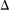 The amount of heat required to raise the temperature of one mole of substance one degree centigrade.Thermochemical equation is defined as a balanced chemical equation, together with its value of ∆H---------------------------------------------------------------------------------------------- (b) Calculate the amount of heat q for the following processes:      (i) An endothermic process in which the system receives 12J of work from its surrounding and the change of internal energy is 77J .(ii) Converting 55 g of ethanol  from liquid to vapor at its boiling point if the heat of vaporization is 38.5 KJ/mole.    (iii) Increasing the temperature of 100 g of copper from  to   the specific heat of copper is  .AnswerAnswer:---------------------------------------------------------------------------------------------- (c) Standard heat of formation   of , and   are, , and  respectively. Determine the heat of combustion of one mole of  . Answer----------------------------------------------------------------------------------------------If, at 25°C.  Calculate ΔH for the reactionAnswer----------------------------------------------------------------------------------------------Dr. Shahera Shohyeb